Student Details 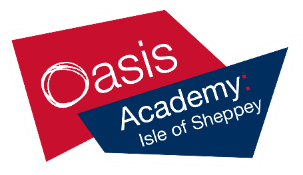                      First Name							Last Name[____________________________________________________]         [_______________________________________________]                                 Teacher’s Name[_________________________________________________]         HOME LEARNING PACKTERM 6YEAR 8Learning Objective: To find Factors and Multiples of any number Name: Learning Objective: To find Factors and Multiples of any number Date: Do NOW Activity: 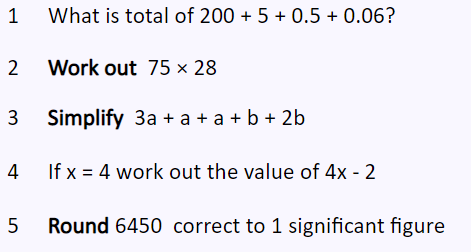 Do NOW Activity: Do NOW Activity: Do NOW Activity: PRIOR KNOWLEDGE CHECK: 1. I can find multiples and factorsPRIOR KNOWLEDGE CHECK: 1. I can find multiples and factorsPRIOR KNOWLEDGE CHECK: 1. I can find multiples and factorsPRIOR KNOWLEDGE CHECK: 1. I can find multiples and factorsTHE MAIN EVENT THE MAIN EVENT THE MAIN EVENT THE MAIN EVENT WORKED EXAMPLE #1: Factors – Numbers that can be divided equally into another number. Factors of 20 = 1, 20 , 2, 10, 4, 5WORKED EXAMPLE #1: Factors – Numbers that can be divided equally into another number. Factors of 20 = 1, 20 , 2, 10, 4, 5WORKED EXAMPLE #1: Factors – Numbers that can be divided equally into another number. Factors of 20 = 1, 20 , 2, 10, 4, 5WORKED EXAMPLE #1: Factors – Numbers that can be divided equally into another number. Factors of 20 = 1, 20 , 2, 10, 4, 5PRACTICE #1:  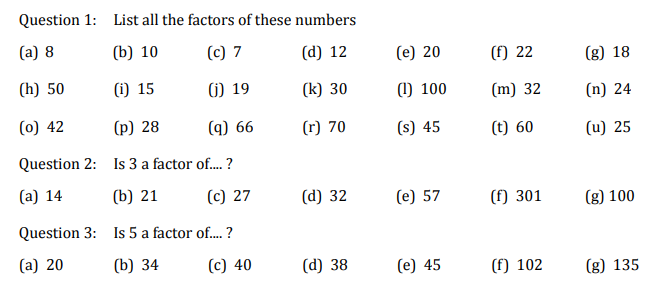 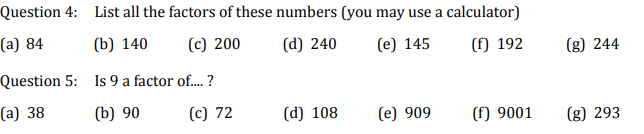 WORKED EXAMPLE #1:Multiples : Times table of a number List the multiples of 10:  10, 20, 30, 40 PRACTICE #1:  WORKED EXAMPLE #1:Multiples : Times table of a number List the multiples of 10:  10, 20, 30, 40 PRACTICE #1:  WORKED EXAMPLE #1:Multiples : Times table of a number List the multiples of 10:  10, 20, 30, 40 PRACTICE #1:  WORKED EXAMPLE #1:Multiples : Times table of a number List the multiples of 10:  10, 20, 30, 40 PRACTICE #2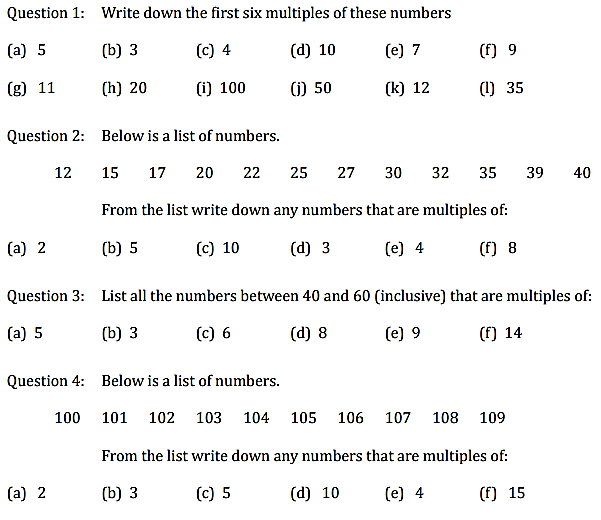 PRACTICE #2PRACTICE #2PRACTICE #2PRACTICE #3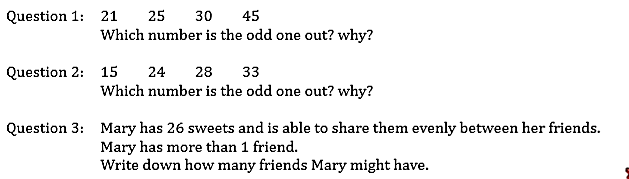 PRACTICE #3PRACTICE #3PRACTICE #3PRACTICE #4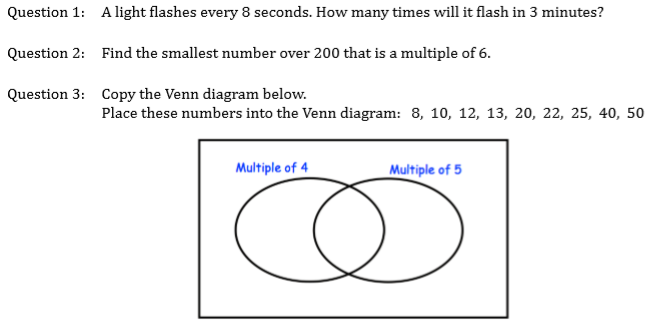 PRACTICE #4PRACTICE #4PRACTICE #4Learning Objective: To write any number as a product of its prime factors.Name: Learning Objective: To write any number as a product of its prime factors.Date: Do Now Activity: 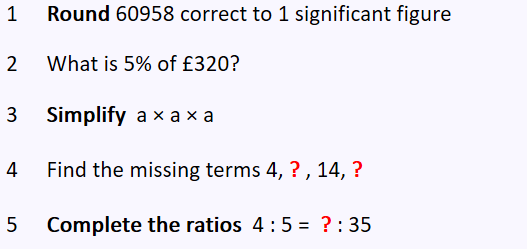 Do Now Activity: Do Now Activity: Do Now Activity: PRIOR KNOWLEDGE CHECK: 1. I can use the four operations in calculations.PRIOR KNOWLEDGE CHECK: 1. I can use the four operations in calculations.PRIOR KNOWLEDGE CHECK: 1. I can use the four operations in calculations.PRIOR KNOWLEDGE CHECK: 1. I can use the four operations in calculations.THE MAIN EVENT THE MAIN EVENT THE MAIN EVENT THE MAIN EVENT WORKED EXAMPLE #1: 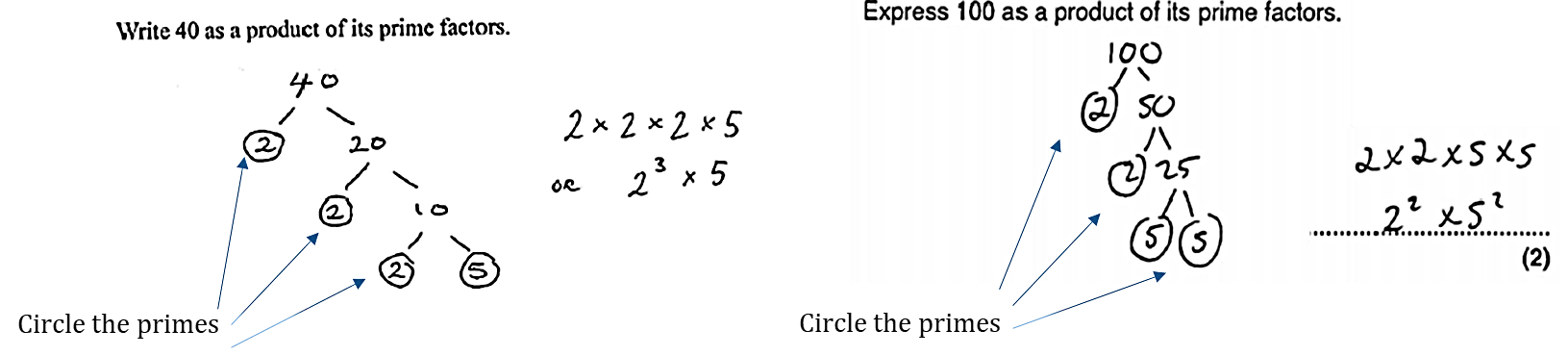 WORKED EXAMPLE #1: WORKED EXAMPLE #1: WORKED EXAMPLE #1: PRACTICE #1:  Simplify each of the following calculations.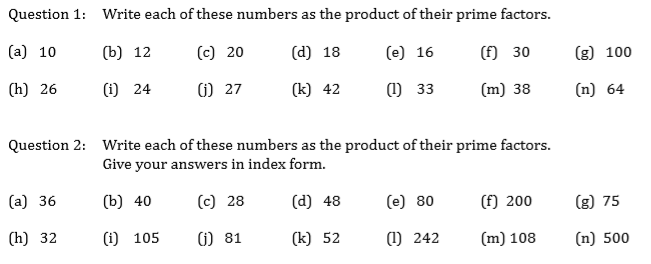 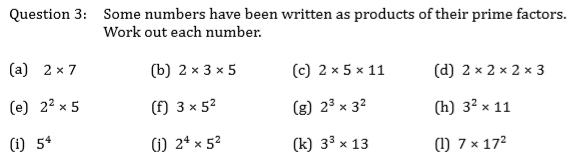 PRACTICE #1:  Simplify each of the following calculations.PRACTICE #1:  Simplify each of the following calculations.PRACTICE #1:  Simplify each of the following calculations.WORKED EXAMPLE #2:  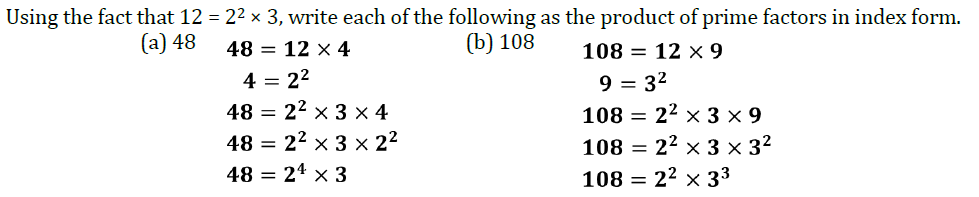 WORKED EXAMPLE #2:  WORKED EXAMPLE #2:  WORKED EXAMPLE #2:  PRACTICE #2: 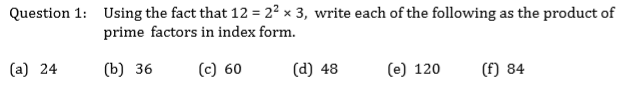 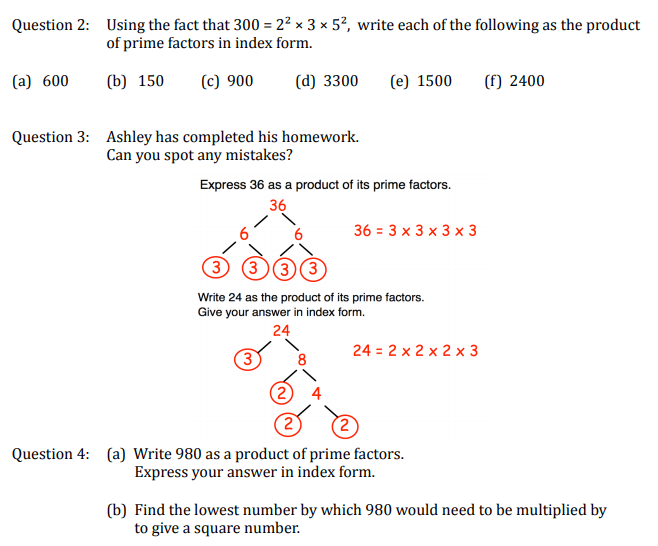 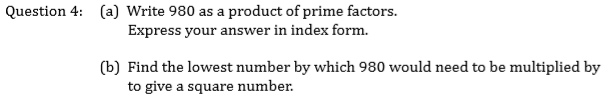 PRACTICE #2: PRACTICE #2: PRACTICE #2: PRACTICE #3:  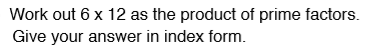 PRACTICE #3:  PRACTICE #3:  PRACTICE #3:  